Título título títulosubtítulo subtítulo subtítuloAutor ¹ (Nome Sobrenome), Autor ², Autor ³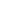 ¹ Universidade do Estado do Pará (UEPA), Brasil, fulano.fulano@uepa.br                   ²³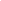 Como citarSobrenome, Inicial do nome; Sobrenome, Inicial do nome; Sobrenome, Inicial do nome (2022). Título título título. Rev. PoDE, Revista Povos, Diversidade e Educação, 1. p. 1-15.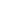 Resumo: máximo de 150 palavrasPalavras-chave: até 5 palavras separadas por vírgula e em letra minúscula. Fonte Times New Roman, 11 pontos, sem espaçamento.Resumen e Palabras clave ou Abstract e Keyword com até 150 palavras e até 5 palavras separadas por vírgula e em letra minúscula.IntroduçãoO texto deve estar em espaçamento 1,5, sem espaçamento depois do parágrafo. Primeira linha com recuo de 1,25 margem esquerda. Texto alinhado – justificado. Usar fonte de 12 pontos Times New Roman; emprega itálico em vez de sublinhado (exceto em endereços URL); as figuras e tabelas estão inseridas no texto, não no final do documento na forma de anexos, e margens: inferior, superior, esquerda e direita de 2,5cm em papel A4.Artigos deverão ter até 25 laudas; Relatos de Experiência até 15 laudas; Resenhas até 02 laudas e Entrevistas até 10 laudas. O título, 16 pontos, Times New Roman, apenas a inicial maiúscula, deverá estar destacado em negrito, com alinhamento centralizado e entrelinha simples. O subtítulo deverá ter 14 pontos, Times New Roman, letra minúscula. Na linha seguinte, deve ser indicada a versão do título em inglês ou espanhol.Deverão ser escritos utilizando o processador de texto do Windows (Word). As páginas não precisam ser numeradas sequencialmente. Papel A4.As figuras coloridas (fotos, gráficos, desenhos, mapas) deverão ter uma resolução mínima de 300dpi, preferencialmente gravadas no formato JPG e tamanho 12cm x 8,5cm. Devem adicionar título acima da figura, e, legenda e fonte abaixo da figura, enumeradas sequencialmente, quando referidas no corpo do texto.As citações com menos de 40 palavras devem estar entre aspas e incorporadas no parágrafo, no corpo do texto. As citações com mais de 40 palavras devem vir em parágrafo separado, com recuo de 1,5 cm na margem esquerda, tamanho 11, sem aspas. Ambas as citações devem seguir as normas da APA (American Psychological Association (APA)).Inserir notas no fim do texto (notas de fim) do documento, quando necessário, e devem ter caráter explicativo. Devem ter 10 pontos e não exceder três linhas. Artigos que possuem DOI deverão obrigatoriamente ser descritos no próprio artigo citado, nas Referências finais.Para citar no corpo do texto: um autor: Sobrenome (2015) ou (Sobrenome, 2015);Para dois autores: Fulano e Beltrano (2012) ou (Fulano & Beltrano, 2012);Para três autores: Fulano, Beltrano e Cicrano (2009) ou (Fulano, Beltrano & Cicrano, 2009).Para mais de três autores: Fulano et al. (2008) ou (Fulano et al., 2008).As seções e subseções são com a inicial maiúscula e em negrito.Referências Artigos de PeriódicosMoranta, T.V.; Urrútia, E.P.(2005). La apropiación del espacio: uma propuesta teórica para compreender la vinculación entre las personas y los lugares. Anuario de Psicología, 36 (3), 281-297.Postagem virtualMartins, R. J.; Gonçalves, T.M. (2014, 20 de agosto). Apropriação do espaço na pré-escola segundo a Psicologia Ambiental. Recuperado de https://www.scielo.br/pdf/psoc/v26n3/a11v26n3.pdf  Anais de eventosSobrenome, Inicial do Nome (ano). Título do trabalho. In Anais da Educação Especial do Pará (pp. 20 – 44). Belém, Pa. Documentos LegaisLei n. 13.146, de 06 de julho de 2015. (2015, 06 de julho). Institui a Lei Brasileira de Inclusão da Pessoa com Deficiência (Estatuto da Pessoa com Deficiência). Diário Oficial da União, seção 1.Para mais informações sobre a APA acesse  http://www.apastyle.org/